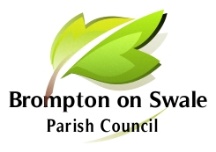 To:  	All Members		County Councillor C LesDistrict Councillors		PoliceBrompton-on-Swale Residents		NOTCIE IS HEREBY GIVEN THAT THE NEXT ORDINARY MEETING OF THE PARISH COUNCIL WILL BE HELD ON THURSDAY 7 July 2022 AT 7.00 PM AT THE BROMPTON-ON-SWALE COMMUNITY SPORTS HALL, HONEY POT ROAD, BROMPTON-ON-SWALEThe meeting is open to the public by virtue of the Public Bodies (administration to Meetings Act 1960 s1 and The Local Authorities (Coronavirus) (Flexibility of Local Authority Meetings) (England) Regulations 2020.It is recommended that for the safety of all those attending the meeting, taking personal responsibility and carrying out a lateral flow test before arrival and wearing a face mask whilst indoors (if unable to maintain social distancing), will be encouraged, regardless of vaccination status.Members of the public and press are invited to attend and may address members of the Council during the item set aside for public participation – Item 3 ‘Public Participation'Members of the public are allowed to film, make sound recordings and use social media to record all public items on our agendas, provided that they provide advance notice to the Clerk or Chairman by the start of the meeting, filming and recording is overt & filming and recording is not undertaken in a manner which the Chairman considers to be disruptive or distracting to the good order and conduct of the meeting. Members of the public present also have the right NOT to be filmed or recorded.Martin Reynolds, Clerk to the Parish CouncilAgenda for meeting is shown below7 July 2022Cllr Andrew Guest(Chairman)AGENDA1		Apologies: To Note Apologies and Approve Reasons for Absence2	Declaraton of Interest: To Approve Dispensation Requests and to Note Declarations of Interests not already declared under members Code of Conduct or members register of Pecuniary Interests3	Public Participation:  Members of the public who wish to speak regarding an item within the remit of the Parish Council may do so. PLEASE NOTE: Total time limit for this item is 30 minutes, each speaker limited to a 5-minute slot.4	To confirm the Minutes of the last meeting held on 19 May 2022 as a true and correct record 5	Matters arising – to receive any information on ongoing matters from the minutes and decide on further action where necessary5.1	Augustus Gardens	5.2	Red Telephone Kiosk	5.3	Reinforcing the Riverside	5.4	Dog Waste Bin – Stephenson Road	5.5	Allotments site	5.6	Queens Platinum Jubilee5.7	Soil heap Bathroom World Car park5.8	Replacement Trees6	Reports: NYCC; RDC; Police; Village Society   7	Current issues  	7.1	To note that Probation Service to arrange a site meeting re the ‘Spring Clean’ project.	7.2	To note action to clean and repair road signs around the village by NYCC.	7.3	Discuss issue of various footpaths becoming overgrown and agree action.8	Parish Finances8.1	To receive and note the payments previously authorised and receipts (circulated prior to the meeting)8.2	To receive a bank reconciliation and budget comparison for the year to date (circulated prior to the meeting)8.3	To approve the following new accounts for payment8.3.1	To approve payment of Clerks overtime from 1 March 22 to 30 April 22 (28.5 hours) in the sum of £314.929	To consider the following new Correspondence received and decide action where necessary9.1	Email from resident concerning tree in Sports field.  To discuss and agree action on the tree and damage caused to resident’s garden.9.2	Discuss letter from Darlington Borough Council regarding the transfer of narrow strip of land at Sports field.10	To consider and decide upon the following New Planning Applications11	To receive the following Planning Decision/Information12	Minor Matters13	To confirm the Date of next meeting, Thursday 1 September 2022 @7.00pm - TBA10.121/00946/FULLToilet/Shower block and extension of Campsite to east at caravan site, Millfields, Parkgate Lane10.222/00398/FULLExtension to provide dining area at 8 Nightingale Close DL10 7TR10.322/00423/FULLConversion of existing garage to form living accommodation & 2 no rooflights and windows11.122/00303Change of use from mixed use nursery and residential to residential only. Shirley House, Gatherley Road DL10 7HXNo comments/no objections11.2NY/2022/0125/FULLErection of 2 no new salt barns in Highways dept. Industrial Estate, Gatherley Road DL10 7JQNo comments/no objections11.322/00343/FULLCreate front parking are a 6 Bridge Road, DL10 7HWNo comments/no objections11.421/00847Use of Bark Farm as an independent dwellinghouse. Bark Farm, Parkgate Lane DL10 7HAGranted11.521/01003/FULLExtension of existing terrace and replacement windows. Catterick Camping & Caravan Ltd Gatherley Rd DL10 7JBGranted11.622/00303Change of use from mixed use nursery & residential to Residential only. Shirley House, Gatherley Road DL10 7HXGranted